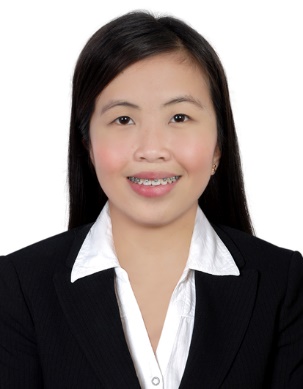 ALYZA 

alyza-393876@2freemail.com 
OBJECTIVE:
	
	To be a part of continuous success of the company by contributing my personal and gained knowledge and enchained aptitude acquired through education and work experiences.WORK EXPERIENCED:November 6, 2017 – April 30, 2019
Quezon City, Phillipines
Position: Maintenance Engineer – Signalling and Communications Section
> Provides technical assistance in the documents of Signalling and Communication Section. 
> Provides Daily, Weekly and Monthly and Annual Accomplishment Reports.
> Responsible for monitoring of preventive and corrective maintenance activities.
> Responsible for monitoring of spare parts and consumables.
> Responsible for preparing of Inventory of Tools.
> Responsible for monitoring and inventory of fixed and portable Radios.
> Responsible for monitoring and preparing of preventive maintenance checklists.
> Responsible for preparing and monitoring of Purchase Request needed for spare parts and consumables of Signalling and Communication Section.
> Responsible for preparing and monitoring of Communication System (CCTV System, Public Address System, PABX Telephone System ) Status Reports.
> Responsible for preparation of Preventive Maintenance Schedule of Signalling and Communication Section.August 2017 – November 2017
Quezon City, Philippines
Position: Senior Technician – Signalling and Communications Section
> Provides technical assistance in the documents of Signalling and Communication Section.
> Provides Weekly and Monthly Accomplishment Report.
> Responsible for monitoring of Preventive and Corrective Maintenance works.
> Responsible for monitoring of Spare Parts and Consumables.
>Responsible for preparation and monitoring of Preventive maintenance checklists.August 2015 – June 2017
Quezon City, Philippines
Position:  Engineering Assistant – Engineering Division
> Provides Technical Support and Assistance in the documentations of DOTr-MRT3.
>Responsible for the Inspection of Corrective and Preventive Maintenance activities of the Maintenance Provider (Busan Universal Rail Inc.)
> Responsible for the Inspection, Checking and Verification of Delivered Spare Parts, Tools and Consumables.
> Responsible for Checking and Verification of Compliance Report of Quarterly Procurement Plan.
> Responsible for inspection of the conducted dynamic test train due to Corrective and Preventive Maintenance of Trains.
> Responsible for preparation of Monthly Energy Consumption Report (Meralco Bill) of Station 1 to Station 13.February 2014 – November 2014
Biñan, Laguna, 4024 Philippines
Position:  Design Support Engineer – Design Support Department
>Provide knowledge-based and Computer enabled Support Services for Automotive Industries.
> Responsible in Endurance Investigation of Car’s Wire Harness Problems.
> Responsible in doing Wire Harness System Benchmarks of different Car models.October 2013 - January 2014
Laguna Technopark, Biñan, Laguna, Philippines
Position: Manufacturing Engineer(Process Engineer) – MED Department
> Machine Correlation for the Process Capability and Machine Improvement. 
> Evaluation of the Automated Machines for the Productivity/Process Improvement.
> Evaluate effective counter measures for the problems encountered in the line.  Ensure all operations are done according to specifications.SKILLS AND STRENGHTS:Competent in Microsoft Office Applications:
               (MS Excel, MS Word, MS PowerPoint,  MS Outlook)Knowledgeable in Programming Software:
               (C language, PLC- Ladder Programming, HTML)Knowledge about 8D, 7QC Tools and FMEALeadership SkillsWorks well individually and as a teamBasic knowledge in CISCO networking, routing and switchingBasic Knowledge in Japanese Language (Nihongo):
               (Speaking, Reading and Writing)SEMINARS& TRAININGS ATTENDED:15 hours Series of Training on Rail Transport by Asian Development Bank (ADB) and PFM-I Australian Government funded program  
Department of Transportation – Metro Rail Transit 3 Depot (May 16 – November 19, 2018)40 hours CCNA Training Boot camp
TOP Professional Review Solutions, Inc. Manila, Philippines (June 24 – 28, 2019)EXTRA-CURRICULAR ACTIVITIES:Perpetual Institute of Electronics and Communications Engineering Students
A.Y. 2009-2010 – Board MemberPerpetual Institute of Electronics and Communications Engineering Students
A.Y. 2010-2011 – SecretaryPerpetual Institute of Electronics and Communications Engineering Students
A.Y. 2011-2012 – Board MemberInstitute of Electronics Engineers of the Philippines (IECEP)
A.Y. 2009-2012 – MemberEDUCATION:

	Tertiary:
	 University of Perpetual Help System Laguna A.Y. 2007- 2012
	Bachelor of Science in Electronics and Communications Engineering (BS-ECE)
	
	Secondary:
	Sta. Catalina College, San Antonio, City of Biñan, Laguna
	A.Y. 2003 – 2007Primary:
	Sta. Catalina College, San Antonio, City of Biñan, Laguna
	A.Y.1997 – 2003
	Alpha Angelicum Academy, San Antonio Biñan Laguna
	A.Y. 1996 – 1997
PERSONAL INFORMATION:
	
	Birth date		:  July 7, 1991
	Age			:  28
	Birth Place		:  Biñan Laguna
	Gender			:  Female
	Religion			:  Roman Catholic
	Citizenship 		:  Filipino
	Civil Status		:  Single
	Language/Dialect		:  English and Tagalog
	Height 			:  5’
	Weight 			:  90 lbs.
